Stap 1 Kies een domein.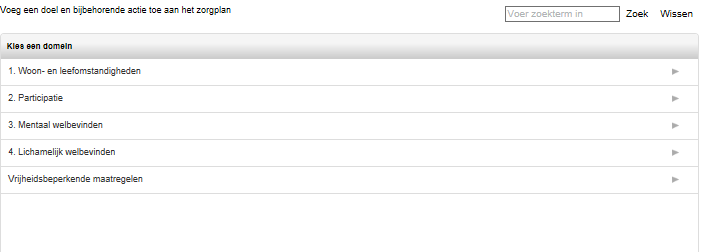 Stap 2 Kies een aandachtspunt.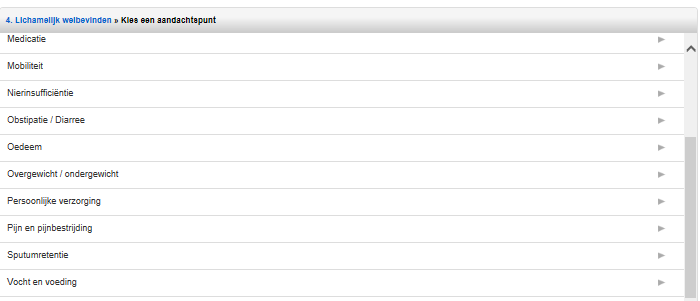 Stap 3 Kies een doel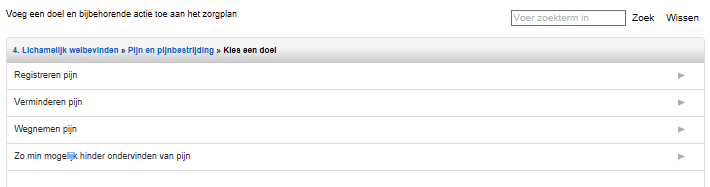 Stap 4  Kies een actie.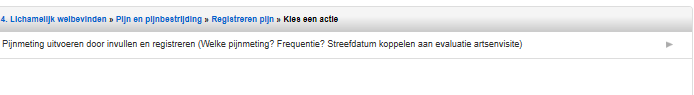 Stap 5 Actiecommentaar toevoegen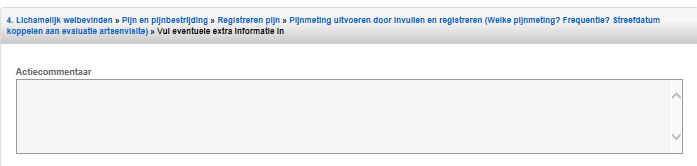 Hier is het mogelijk om commentaar te beschrijven over het doel en de actie. Bv. welke meting, wanneer, hoe score te interpreteren enz.Weergave in het zorgplan: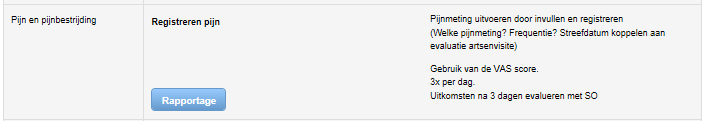 Gebruik  knop voor voortgangsrapportage.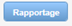 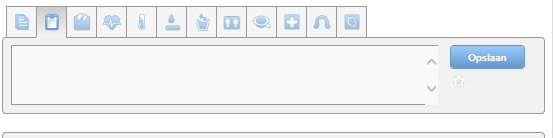 